Сумська міська радаVIIСКЛИКАННЯСЕСІЯ                                                РІШЕННЯЗ метою попередження уникнення недовіри з боку населення щодо здійснюваних державою заходів, направлених на мотивацію до енергоефективності та економії енергоносіїв через створення, в тому числі, шляхом запровадження механізмів, покладених в основу умов надання населенню субсидій, керуючись статтею 25 Закону України «Про місцеве самоврядування в Україні», Сумська міська радаВИРІШИЛА:1. Затвердити звернення до Прем’єр-міністра України Володимира Гройсмана та Міністра соціальної політики України Андрія Реви з питання повернення мешканцям міста зекономлених субсидій по послузі з електропостачання (додається).2. Доручити Сумському міському голові (Лисенко О.М.) невідкладно направити текст звернення Прем’єр-міністру України Володимиру Гройсману та Міністру соціальної політики України Андрію Реві з питання повернення мешканцям міста зекономлених субсидій по послузі з електропостачання.3. Організацію виконання даного рішення покласти на заступника міського голови з питань діяльності виконавчих органів ради                 Дмітрєвскую А.І.Сумський міський голова						        О.М. ЛисенкоВиконавець: Маринченко С.Б._________        __.__.2019Ініціатор розгляду питання – Сумський міський голова.Проект рішення підготовлено департаментом соціального захисту населення Сумської міської ради.Доповідач на сесії міської ради  - директор департаменту соціального захисту населення Сумської міської ради Масік Т.О.Додатокдо рішення Сумської міської ради«Про звернення до Прем’єр-міністра України Володимира  Гройсмана та Міністра соціальної політики України Андрія Реви з питання повернення мешканцям міста зекономлених субсидій по послузі з електропостачання»від                2019 року №            -МРШановний пане Прем’єр-Міністре України та Міністре соціальної політики України!	Ми, депутати Сумської міської ради, висловлюючи численні занепокоєння з боку мешканців громади, а також зважаючи на відсутність врахування нижче зазначеної проблематики під час прийняття Урядом постанови від 06.02.2019 № 62, просимо невідкладно розглянути порушене питання, оскільки, на наш погляд, воно не узгоджується із раніше анонсованими державою принципами, які полягають у тому, що заощаджуючи на енергоносіях «субсидіанти» матимуть змогу отримати зекономлене по послузі з електропостачання при наступних нарахуваннях за неї.  	Як відомо, відповідно до прийнятого у 2017 році Закону України «Про ринок електричної енергії» (надалі – Закон) на всій території України в галузі електроенергетики проводився розподіл видів діяльності, в тому числі і у             ПАТ «Сумиобленерго».	Як наслідок,  ПАТ «Сумиобленерго» розділилось на постачальника електричної енергії Товариство з обмеженою відповідальністю «ЕНЕРА СУМИ» та організацію, що буде займатись розподілом, обслуговуванням електричних мереж. Тобто, на виконання вищезазначеного Закону шляхом відокремлення з ПАТ «Сумиобленерго» створена ТОВ «ЕНЕРА СУМИ», яка з 01.01.2019 стала постачальником електричної енергії у територіальних межах міста Суми.	Слід зазначити, що за інформацією ПАТ «Сумиобленерго», згідно «Прикінцевих та перехідних положень» Закону, саме оператор системи розподілу, у разі відокремлення електропостачальника, є правонаступником в частині прав та обов’язків, пов’язаних з провадженням діяльності з постачання електричної енергії за регульованим тарифом. Тобто, кошти за спожиту електричну енергію, одержані з державного бюджету по пільгах та субсидіях, до моменту повноцінної роботи ТОВ «ЕНЕРА СУМИ», зараховувались на рахунки із спеціальним режимом використання                       ПАТ «Сумиобенерго», і дебіторська та кредиторська заборгованість залишалась на рахунку із спеціальним режимом використання                             ПАТ «Сумиобленерго», який на сьогодні є оператор системи розподілу.                                                                                                        Продовження додатку	ТОВ «ЕНЕРА СУМИ» почало свою роботу з 01.01.2019 саме з нульовим балансом, в тому числі і по особових рахунках згідно договорів про користування всіх побутових споживачів.В той же час, згідно з пунктом 18 Положення про порядок призначення житлових субсидій, затвердженого постановою Кабінету Міністрів України 
від 21.10.1995 №  848 (в редакції постанови Кабінету Міністрів України 
від 27.04.2018 № 329), зі змінами (далі – Положення) передбачено, що сума житлової субсидії, яка не використана домогосподарством внаслідок економії, зараховується управителем, об’єднанням, виконавцем комунальної послуги на наступні розрахункові періоди протягом сезону, в якому призначено житлову субсидію, як оплата таких послуг та/або витрат на управління багатоквартирним будинком.	Таким чином, через неузгодженість між двома актами законодавства, які регулюють різні за змістом питання, та категорія громадян, які й так є найбільш вразливими, через існуючі розбіжності, на сьогодні фактично позбавлені можливості на реалізацію свого права, визначеного у Положенні, зокрема щодо можливості зменшення по їх особовому рахунку оплати за послугу електропостачання в рахунок попередньої економії. 	Зважаючи на вищевикладене, а також попереджаючи уникнення недовіри з боку населення щодо здійснюваних державою заходів, направлених на мотивацію до енергоефективності та економії енергоносіїв через створення, в тому числі, шляхом запровадження механізмів, покладених в основу умов надання населенню субсидій, просимо Вашого невідкладного реагування по внесенню змін до Положення, які б ліквідували існуючі неузгодженості. Виконавець: Маринченко С.Б._________        __________.2019Лист погодженнядо проекту рішення Сумської міської ради«Про звернення до Прем’єр-міністра України Володимира Гройсмана та Міністра соціальної політики України Андрія Реви з питання повернення мешканцям міста зекономлених субсидій по послузі з електропостачання» Проект рішення підготовлений з урахуванням вимог Закону України «Про доступ до публічної інформації» та Закону України «Про захист персональних даних».Маринченко С.Б._________    _______  2019 рокуЛист погодженнядо проекту рішення Сумської міської ради«Про звернення до Прем’єр-міністра України Володимира Гройсмана та Міністра соціальної політики України Андрія Реви з питання повернення мешканцям міста зекономлених субсидій по послузі з електропостачання» 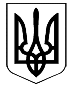 Сумська міська радамайдан Незалежності, . Суми, 40030, тел.(факс) +38(0542) 700-560 Е-mail: mail@meria.sumy.ua__________ № ____________ 	       на №____________ від                            Шановний пане Прем’єр-Міністре України!Сумська міська рада на своєму засіданні     2019 року прийняла рішення №      -МР «Про звернення до Прем’єр-міністра України Володимира Гройсмана та Міністра соціальної політики України Андрія Реви з питання повернення мешканцям міста зекономлених субсидій по послузі з електропостачання».Як відомо, відповідно до прийнятого у 2017 році Закону України «Про ринок електричної енергії» (надалі – Закон) на всій території України в галузі електроенергетики проводився розподіл видів діяльності, в тому числі і у             ПАТ «Сумиобленерго».	Як наслідок,  ПАТ «Сумиобленерго» розділилось на постачальника електричної енергії Товариство з обмеженою відповідальністю «ЕНЕРА СУМИ» та організацію, що буде займатись розподілом, обслуговуванням електричних мереж. Тобто, на виконання вищезазначеного Закону шляхом відокремлення з ПАТ «Сумиобленерго» створена ТОВ «ЕНЕРА СУМИ», яка з 01.01.2019 стала постачальником електричної енергії у територіальних межах міста Суми.	Слід зазначити, що за інформацією ПАТ «Сумиобленерго», згідно «Прикінцевих та перехідних положень» Закону, саме оператор системи розподілу, у разі відокремлення електропостачальника, є правонаступником в частині прав та обов’язків, пов’язаних з провадженням діяльності з постачання електричної енергії за регульованим тарифом. Тобто, кошти за спожиту електричну енергію, одержані з державного бюджету по пільгах та субсидіях, до моменту повноцінної роботи ТОВ «ЕНЕРА СУМИ», зараховувались на рахунки із спеціальним режимом використання                       ПАТ «Сумиобенерго», і дебіторська та кредиторська заборгованість залишалась на рахунку із спеціальним режимом використання                              ПАТ «Сумиобленерго», який на сьогодні є оператор системи розподілу.     	ТОВ «ЕНЕРА СУМИ» почало свою роботу з 01.01.2019 саме з нульовим балансом, в тому числі і по особових рахунках згідно договорів про користування всіх побутових споживачів.	В той же час, згідно з пунктом 18 Положення про порядок призначення житлових субсидій, затвердженого постановою Кабінету Міністрів України 
від 21.10.1995 №  848 (в редакції постанови Кабінету Міністрів України 
від 27.04.2018 № 329), зі змінами (далі – Положення) передбачено, що сума житлової субсидії, яка не використана домогосподарством внаслідок економії, зараховується управителем, об’єднанням, виконавцем комунальної послуги на наступні розрахункові періоди протягом сезону, в якому призначено житлову субсидію, як оплата таких послуг та/або витрат на управління багатоквартирним будинком.	Таким чином, через неузгодженість між двома актами законодавства, які регулюють різні за змістом питання, та категорія громадян, які й так є найбільш вразливими, через існуючі розбіжності, на сьогодні фактично позбавлені можливості на реалізацію свого права, визначеного у Положенні, зокрема щодо можливості зменшення по їх особовому рахунку оплати за послугу електропостачання в рахунок попередньої економії. 	Зважаючи на вищевикладене, а також попереджаючи уникнення недовіри з боку населення щодо здійснюваних державою заходів, направлених на мотивацію до енергоефективності та економії енергоносіїв через створення, в тому числі, шляхом запровадження механізмів, покладених в основу умов надання населенню субсидій, просимо Вашого невідкладного реагування по внесенню змін до Положення, які б ліквідували існуючі неузгодженості. Додаток: рішення Сумської міської рада від     2019 року                                №      -МР  «Про звернення до Прем’єр-міністра України Володимира Гройсмана та Міністра соціальної політики України Андрія Реви з питання повернення мешканцям міста зекономлених субсидій по послузі з електропостачання» на  ___сторінках.З повагою та за дорученням депутатів Сумської міської ради,Сумський міський голова                                                               О.М. Лисенко Сумська міська радамайдан Незалежності, . Суми, 40030, тел.(факс) +38(0542) 700-560 Е-mail: mail@meria.sumy.ua__________ № ____________                на №____________ від   Шановний пане Міністре соціальної політики України!Сумська міська рада на своєму засіданні     2019 року прийняла рішення №      -МР «Про звернення до Прем’єр-міністра України Володимира Гройсмана та Міністра соціальної політики України Андрія Реви з питання повернення мешканцям міста зекономлених субсидій по послузі з електропостачання».Як відомо, відповідно до прийнятого у 2017 році Закону України «Про ринок електричної енергії» (надалі – Закон) на всій території України в галузі електроенергетики проводився розподіл видів діяльності, в тому числі і у             ПАТ «Сумиобленерго».	Як наслідок,  ПАТ «Сумиобленерго» розділилось на постачальника електричної енергії Товариство з обмеженою відповідальністю «ЕНЕРА СУМИ» та організацію, що буде займатись розподілом, обслуговуванням електричних мереж. Тобто, на виконання вищезазначеного Закону шляхом відокремлення з ПАТ «Сумиобленерго» створена ТОВ «ЕНЕРА СУМИ», яка з 01.01.2019 стала постачальником електричної енергії у територіальних межах міста Суми.	Слід зазначити, що за інформацією ПАТ «Сумиобленерго», згідно «Прикінцевих та перехідних положень» Закону, саме оператор системи розподілу, у разі відокремлення електропостачальника, є правонаступником в частині прав та обов’язків, пов’язаних з провадженням діяльності з постачання електричної енергії за регульованим тарифом. Тобто, кошти за спожиту електричну енергію, одержані з державного бюджету по пільгах та субсидіях, до моменту повноцінної роботи ТОВ «ЕНЕРА СУМИ», зараховувались на рахунки із спеціальним режимом використання                        ПАТ «Сумиобенерго», і дебіторська та кредиторська заборгованість залишалась на рахунку із спеціальним режимом використання                                  ПАТ «Сумиобленерго», який на сьогодні є оператор системи розподілу.     	ТОВ «ЕНЕРА СУМИ» почало свою роботу з 01.01.2019 саме з нульовим балансом, в тому числі і по особових рахунках згідно договорів про користування всіх побутових споживачів.	В той же час, згідно з пунктом 18 Положення про порядок призначення житлових субсидій, затвердженого постановою Кабінету Міністрів України 
від 21.10.1995 №  848 (в редакції постанови Кабінету Міністрів України 
від 27.04.2018 № 329), зі змінами (далі – Положення) передбачено, що сума житлової субсидії, яка не використана домогосподарством внаслідок економії, зараховується управителем, об’єднанням, виконавцем комунальної послуги на наступні розрахункові періоди протягом сезону, в якому призначено житлову субсидію, як оплата таких послуг та/або витрат на управління багатоквартирним будинком.	Таким чином, через неузгодженість між двома актами законодавства, які регулюють різні за змістом питання, та категорія громадян, які й так є найбільш вразливими, через існуючі розбіжності, на сьогодні фактично позбавлені можливості на реалізацію свого права, визначеного у Положенні, зокрема щодо можливості зменшення по їх особовому рахунку оплати за послугу електропостачання в рахунок попередньої економії. 	Зважаючи на вищевикладене, а також попереджаючи уникнення недовіри з боку населення щодо здійснюваних державою заходів, направлених на мотивацію до енергоефективності та економії енергоносіїв через створення, в тому числі, шляхом запровадження механізмів, покладених в основу умов надання населенню субсидій, просимо Вашого невідкладного реагування по внесенню змін до Положення, які б ліквідували існуючі неузгодженості. Додаток: рішення Сумської міської рада від     2019 року                              №      -МР  «Про звернення до Прем’єр-міністра України Володимира Гройсмана та Міністра соціальної політики України Андрія Реви з питання повернення мешканцям міста зекономлених субсидій по послузі з електропостачання» на  ___сторінках.З повагою та за дорученням депутатів Сумської міської ради,Сумський міський голова                                                               О.М. Лисенко 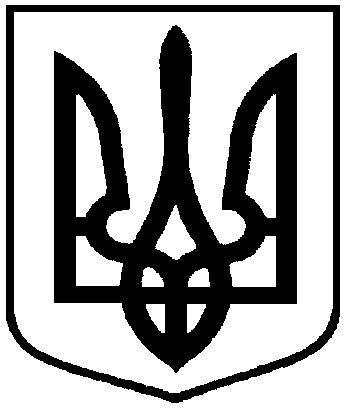 Проектоприлюднено«__» ______ 20__ р.від               2019 року №         -МРм. СумиПро звернення до Прем’єр-міністра України Володимира Гройсмана та Міністра соціальної політики України Андрія Реви з питання повернення мешканцям міста зекономлених субсидій по послузі з електропостачанняСумський міський головаО.М.ЛисенкоВ.о. директора департаменту соціального захисту населення Сумської міської ради	С.Б. МаринченкоНачальник відділу юридичного забезпечення департаменту соціального захисту населення Сумської міської ради   І.Ю. ЛитвинЗаступник міського голови з питань діяльності виконавчих органів радиА.І. ДмітрєвскаяНачальник правового управління Сумської міської радиО. В.ЧайченкоСекретар міської радиА.В. Баранов П.І.Б.ДатаПідпис Москаленко Н.М.Литвин І.Ю.Ревенко Т.І.Прем’єр-Міністру УкраїниГройсману В.Б.. Київ, вул. Грушевського, 12/2Міністру соціальної політики        УкраїниРеві А.О.01601, м. Київ, вул. Еспланадна, 8/10